Mid Calder Primary School Complaints Procedure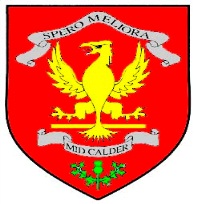 If you have any concerns please let us know.There are several ways to do this:-Speak to a member of staff.If you are still unhappy after discussing the matter with the staff and/or Head Teacher, you can contact :-Care Inspectoratewww.scswis.comTelephone: 0845 600 9527Fax: 01382 207 289Web: Online complaints formEmail: enquiries@careinspectorate.com3. You may also contact West Lothian Council Customer Service CentreWest Lothian CouncilWest Lothian Civic CentreHowden South RoadLivingstonEH54 6FFTel.no. 01506 280000customer.service@westlothian.gov.uk